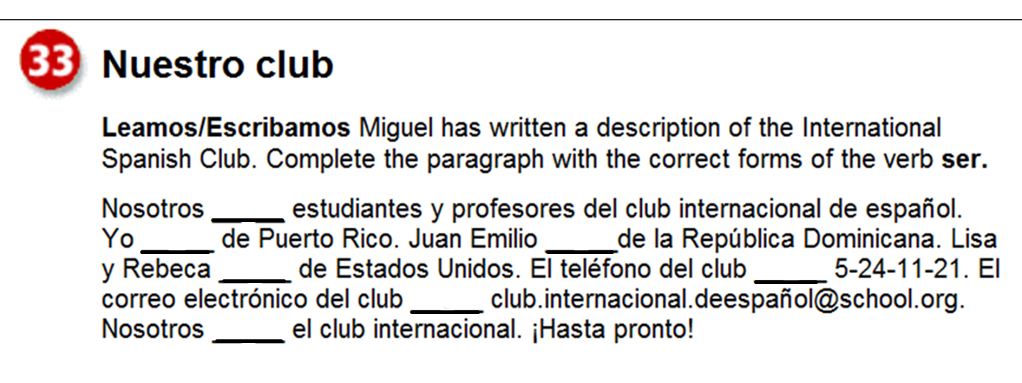 SER: TO BESER: TO BESER: TO BESER: TO BEyonosotros(as)túvosotros(as)ustedustedes élellosellaellas